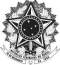 MINISTÉRIO DA EDUCAÇÃO Fundação Universidade Federal do ABC Centro de Matemática, Computação e Cognição DECLARAÇÃO DE ACEITE DE ORIENTAÇÃO DE ESTÁGIO NÃO OBRIGATÓRIOAv. dos Estados, 5001 · Bairro Santa Terezinha · Santo André - SP · CEP 09210-580 Bloco A · Torre 2 · 6º andar · Fone: (11) 4996.7950 dac.cmcc@ufabc.edu.br Eu, Prof(a). Dr(a)_________________________________________________, declaro que aceito ser o(a)  Orientador(a) de Estágio Não Obrigatório de ______________________________________________RA______________,aluno(a) do Bacharelado em Matemática. Data ______ / ______ / ______  Assinatura do(a) Prof(a). Orientador(a)      ________________________________